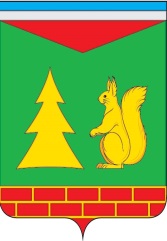 Ханты - Мансийский автономный округ – ЮграСоветский районАДМИНИСТРАЦИЯ ГОРОДСКОГО ПОСЕЛЕНИЯ ПИОНЕРСКИЙП О С Т А Н О В Л Е Н И Е«01» февраля 2023 г.                                                                                                             № 34О внесении изменений в постановление от 04.12.2017 № 328 «Об утверждении требований к технологическим, программным и лингвистическим средствам обеспечения пользования официальным сайтом Администрации городского поселения Пионерский»В соответствии с Федеральным законом от 09.02.2009 № 8-ФЗ «Об обеспечении доступа к информации о деятельности государственных органов и органов местного самоуправления», Уставом городского поселения Пионерский1. Внести в постановление от 04.12.2017 № 328 «Об утверждении требований к технологическим, программным и лингвистическим средствам обеспечения пользования официальным сайтом Администрации городского поселения Пионерский» следующие изменения:1.1. наименование постановления изложить в новой редакции «Об утверждении требований к технологическим, программным и лингвистическим средствам обеспечения пользования официальным сайтом органов местного самоуправления и подведомственных им организаций»;1.2. преамбулу постановления дополнить словами «и подведомственных им организаций»;1.3. в Приложении:1.3.1. наименование изложить в новой редакции «Требования к технологическим, программным и лингвистическим средствам обеспечения пользования официальным сайтом органов местного самоуправления и подведомственных им организаций»1.3.2. в пункте 1 слова «Администрации городского поселения Пионерский» заменить словами «органов местного самоуправления и подведомственных им организаций».2. Опубликовать настоящее постановление в бюллетене «Пионерский вестник» и разместить на официальном сайте Администрации городского поселения Пионерский.3. Настоящее постановление вступает в силу после его официального опубликования.4. Контроль за исполнением настоящего постановления оставляю за собой.Глава городского поселения Пионерский				                             В.С. Зубчик